        St. Bernadette Parish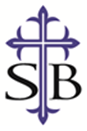 7240 W 12th Ave., Lakewood, CO 80214 303-233-1523   Faith Formation, RCIA & Sacrament LearningRegistration 2020/2021                                                                 Please Print ClearlyPlease mark which class(s) you are registering for:_____ 1ST Saturday Faith Formation (this gathering offers an adult lesson in conjunction with separate classes for students, ages preschool – 8th grade)._____ RCIA / 1st Saturday Faith Formation_____ The Sacrament of Reconciliation / 1st Saturday Faith Formation_____ The Sacraments of Confirmation & First Communion / 1st Saturday Faith Formation_____ The Sacrament of Confirmation / 1st Saturday Faith Formation_____ The Sacrament of First Communion / 1st Saturday Faith FormationIf you are registering for a sacrament class, you will automatically be enrolled into 1st Saturday Faith Formation as part of the sacrament curriculum.*Sacrament and RCIA tuition includes tuition for 1st Saturday Faith Formation.  There is not an additional fee for participation in the 1st Saturday Faith Formation for students taking sacrament classes.(scholarship is available, contact Michelle Bauer)__________________________________________________________________________________________For office use:Tuition PAID: $ ________   Date_________   Check # _______ Cash_______CC__________           A Student information form is required for all students seeking a sacrament(s) and 4th- 8th grade participants in 1st Saturday Faith Formation.NOTE: If you were baptized outside of this parish and are seeking additional sacraments, you will need to supply us with a copy of your baptismal record (within 60 days of registration).Sacraments desired for those who have already been Baptized: (check all appropriate)First Reconciliation_______ First Holy Communion_______ Confirmation___________COMMENTS/GOALS/FOOD ALLERGIES/SPECIAL NEEDSThis form must be completed and registration fee paid before registration is complete and class participation can be confirmed.I, ________________________________________ desire to receive the sacrament (s) of _____________________________________________________at St. Bernadette Parish.  I understand that full participation in the education about my faith and the formation process will allow me to fully understand the faith and sacrament (s) I am seeking.  The class schedule has been explained to me and I am giving my full commitment to attend class, attend Sunday Mass, participate in discussion and activities and complete home study as assigned.  If I am unable to attend class, I will communicate via email (by noon on Friday) to StBernparish@gmail.com or contact Michelle Bauer directly at StBMichelleB@gmail.com or 303-233-1523, ext. 112, to let her know I will not be attending.  I will contact the instructor to receive direction on a makeup of the lesson for the content of the class.  If I am unable to connect with the instructor, I will contact the Michelle to coordinate make up work. I understand that absences exceeding 10% of the scheduled sacramental preparation events without follow up with the instructor or the DRE could lead to a delay in my receiving the sacraments.__________________________________	______	___________________________ 		_______Student Signature				Date		Parent Signature			DateAre you a registered parishioner?  If not, www.stbernparishlakewood.org.  Click Connect/Parish Registration.  Or you may pick up a registration form in the vestibule of the church or call the parish office at 303-233-1523.FAMILY REGISTRATION INFORMATIONFAMILY REGISTRATION INFORMATIONFAMILY REGISTRATION INFORMATIONFAMILY REGISTRATION INFORMATIONFAMILY REGISTRATION INFORMATIONLast Name:First Name:Email Address:Preferred Phone:Last Name:First Name:Email Address:Preferred Phone:Home Address:City, ST Postal:Are you Catholic?YES / NOCurrently attend Mass:Church Name:Currently attend Mass:Church Name:Yes / NoTuition GuideTuition GuideTuition GuideTuition GuideClass Topic / TitleTuition# participantsTotal1st Saturday Faith Formation$25 per person*RCIA$100Sacrament Class$50Student InformationStudent InformationStudent InformationStudent InformationLast Name:Last Name:First Name:First Name:DOB:Grade:Grade:Favorite Color:Father’s Full NameFather’s Full NameMother’s Full Maiden NameMother’s Full Maiden NameSACRAMENT INFORMATION – required by all students who are seeking a sacrament (s).SACRAMENT INFORMATION – required by all students who are seeking a sacrament (s).SACRAMENT INFORMATION – required by all students who are seeking a sacrament (s).SACRAMENT INFORMATION – required by all students who are seeking a sacrament (s).SacramentReceivedDateChurch/City/SateCopy received in officeBaptismPenance EucharistConfirmationMarriage